Выполнить чертеж детали в программе Компас 3 DLT. Продублируйте в jpg, пожалуйста.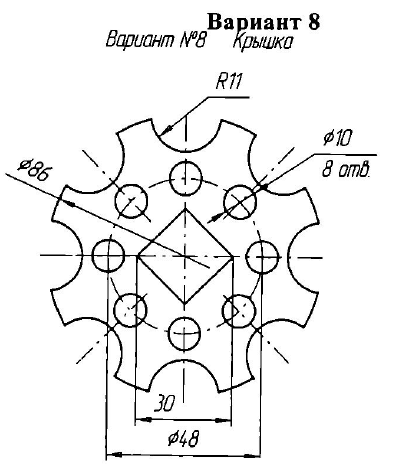 Чертеж должен быть в такой рамке: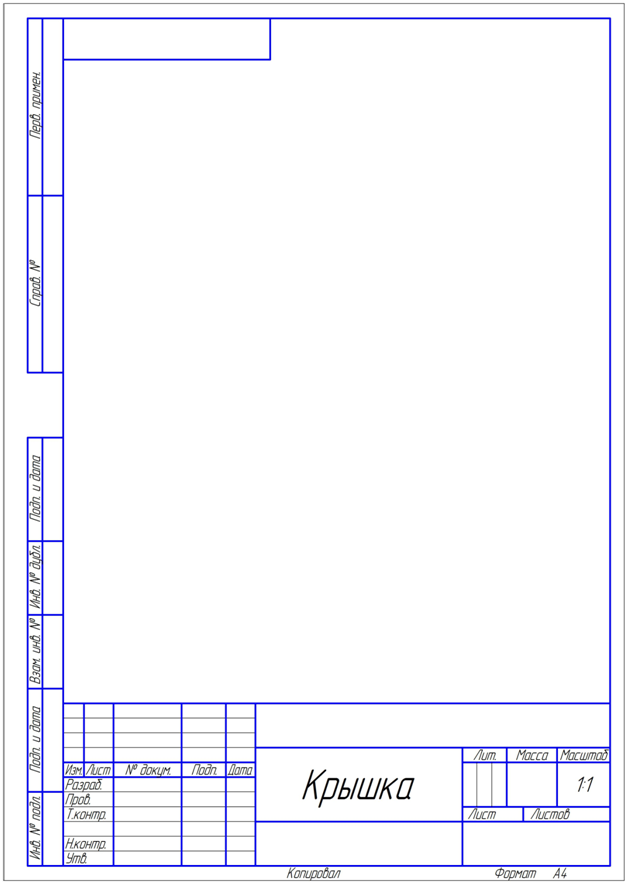 